Attachment A [Remove if standalone Agreement and not an Attachment]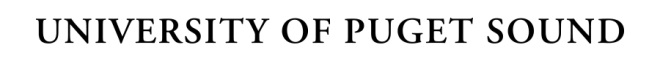 Presentation Recording Thank you for allowing Puget Sound to record and to use materials from your presentation. This will be valuable to faculty, students, staff, and the community to document this important event at Puget Sound.The Guest hereby grants to Puget Sound and its sublicensees in perpetuity, for no additional payment or consideration, the following authorizations in connection with the Presentation:Recordings. Authorization to make audio and video recordings of the Presentation, and to use, encode, digitize, copy, edit, modify, transcribe, excerpt, duplicate, transmit, publicly display, and publicly perform such recordings, in any and all media now existing or hereafter developed or discovered, including via broadcast, streaming, television, cable, radio, and the Internet, throughout the world. Materials. Authorization to reproduce, distribute, advertise, promote, and publicize any written or visual material submitted in connection with the Presentation, in whole or in part, in any media, as part of a course book or any other Puget Sound publication.  Other Information. Authorization to use the Guest’s name, image, likeness, and voice in connection with the exercise of the authorizations granted to Puget Sound in this .The Guest represents and warrants to Puget Sound that (i) the materials are original to the Guest and the Guest has sufficient rights to grant Puget Sound the authorizations in this   (without any payment by Puget Sound to any third party and without the need for Puget Sound to clear or obtain any additional rights to exercise these authorizations), (ii) the recordings and materials will not infringe or violate any copyright, patent, trademark, trade secret or other intellectual property, proprietary, privacy, personal or publicity right of any third party, and (iii) the recordings and materials are not libelous, defamatory or unlawful.  The Guest will indemnify, defend and hold harmless Puget Sound from and against any and all losses, liabilities, damages, costs and expenses (including reasonable attorneys’ fees) arising from or relating to any claim based upon any actual or alleged breach of the Guest’s representations and warranties.The Guest hereby releases Puget Sound from any and all claims and demands arising out of or in connection with the authorizations included in this , including any and all liability arising out of Puget Sound’s recording of the Guest, the Guest’s voice, image, likeness and use thereof, and any and all claims for invasion of privacy, infringement of the Guest’s right of publicity, defamation (including libel and slander) and any other personal or property right, and the Guest agrees that the Guest shall not now or in the future assert or maintain any such claim against Puget Sound.[Include this paragraph only if standalone Agreement; remove if Attachment to another Agreement] This Agreement will be governed by, and construed in accordance with, the laws of the State of Washington as applied to contracts performed therein but without reference to its choice of law rules.Title or description of presentation (“Presentation”):Presentation date(s): Guest name (“Guest”): Agreed to by Guest:Acceptance Signature, Date: This section to be completed by a University of Puget Sound Representative (if applicable)This section to be completed by a University of Puget Sound Representative (if applicable)Presentation title:Department/Program/Project host or sponsor:Presentation location:Name and department of recorder:Recording device:Recording length: